РЕШЕНИЕСовета сельского поселения Бишкаинский сельсовет муниципального района Аургазинский район  Республики Башкортостан О приеме части полномочий по решению вопросов местного значения муниципального района Аургазинский район Республики Башкортостан органами местного самоуправления сельского поселения Бишкаинский сельсовет муниципального района  Аургазинский район Республики Башкортостан	Руководствуясь Бюджетным кодексом Российской Федерации, частью 4 статьи 15 Федерального закона от 6 октября 2003 года № 131-ФЗ «Об общих принципах организации местного самоуправления в Российской Федерации», статьями 3, 18, 20, 25 Устава сельского поселения Бишкаинский сельсовет муниципального района Аургазинский район Республики Башкортостан, Совет сельского поселения Бишкаинский сельсовет муниципального района Аургазинский район Республики Башкортостан решил:1. Администрации сельского поселения Бишкаинский сельсовет муниципального района Аургазинский район Республики Башкортостан принять от Администрации муниципального района Аургазинский район Республики Башкортостан следующие полномочия по решению вопросов местного значения:1.1. осуществление муниципального контроля на автомобильном транспорте, городском наземном электрическом транспорте и в дорожном хозяйстве в границах населенных пунктов поселения;1.2. разработка основных направлений инвестиционной политики в области развития автомобильных дорог местного значения;1.3. принятие решений об использовании на платной основе автомобильных дорог общего пользования местного значения, участков указанных автомобильных дорог и о прекращении такого использования;1.3.1. принятие решений о создании и об использовании на платной основе парковок (парковочных мест), расположенных на автомобильных дорогах общего пользования местного значения, и о прекращении такого использования;1.3.2. установление порядка создания и использования, в том числе на платной основе, парковок (парковочных мест), расположенных на автомобильных дорогах общего пользования местного значения;1.3.3. установление размера платы за пользование на платной основе парковками (парковочными местами), расположенными на автомобильных дорогах общего пользования местного значения;1.4. определение методики расчета и максимального размера платы за проезд транспортных средств по платным автомобильным дорогам общего пользования местного значения, платным участкам указанных автомобильных дорог, за пользование на платной основе парковками (парковочными местами), расположенными на автомобильных дорогах общего пользования местного значения;1.5. осуществление дорожной деятельности в отношении автомобильных дорог местного значения; 1.6. определение размера вреда, причиняемого транспортными средствами, осуществляющими перевозки тяжеловесных грузов, при движении по автомобильным дорогам общего пользования местного значения;1.7. установление стоимости и перечня услуг по присоединению объектов дорожного сервиса к автомобильным дорогам общего пользования местного значения;1.8. использование автомобильных дорог при организации и проведении мероприятий по гражданской обороне, мобилизационной подготовке в соответствии с законодательством Российской Федерации, ликвидация последствий чрезвычайных ситуаций на автомобильных дорогах в соответствии с законодательством Российской Федерации в области защиты населения и территорий от чрезвычайных ситуаций;1.9. информационное обеспечение пользователей автомобильными дорогами общего пользования местного значения.2. Главе сельского поселения Бишкаинский сельсовет Администрации муниципального района Аургазинский район Республики Башкортостан заключить соглашение с главой Администрации муниципального района Аургазинский район Республики Башкортостан о приеме части полномочий согласно пункту 1 настоящего решения.3. Настоящее решение обнародовать в здании Администрации и разместить на официальном сайте сельского поселения Бишкаинский сельсовет муниципального района Аургазинский район Республики Башкортостан.4. Решение вступает в силу со дня подписания.Глава сельского поселения					          Евстафьев В.А.с.Бишкин7 декабря 2021 года№ 185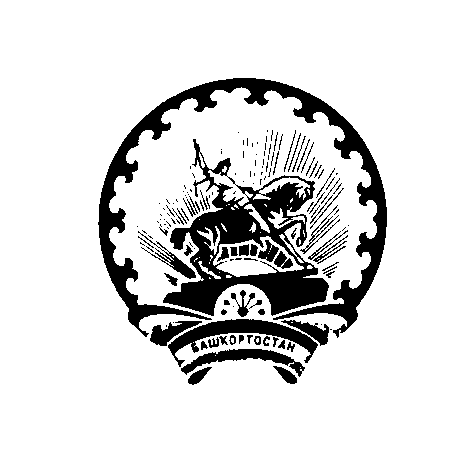 Башkортостан РеспубликаhыАуырғазы районы муниципаль районыныn Бишkайын ауыл советы ауыл билeмehе СоветыСовет Сельского поселения Бишкаинский сельсовет муниципального района Аургазинский районРеспублики Башкортостан